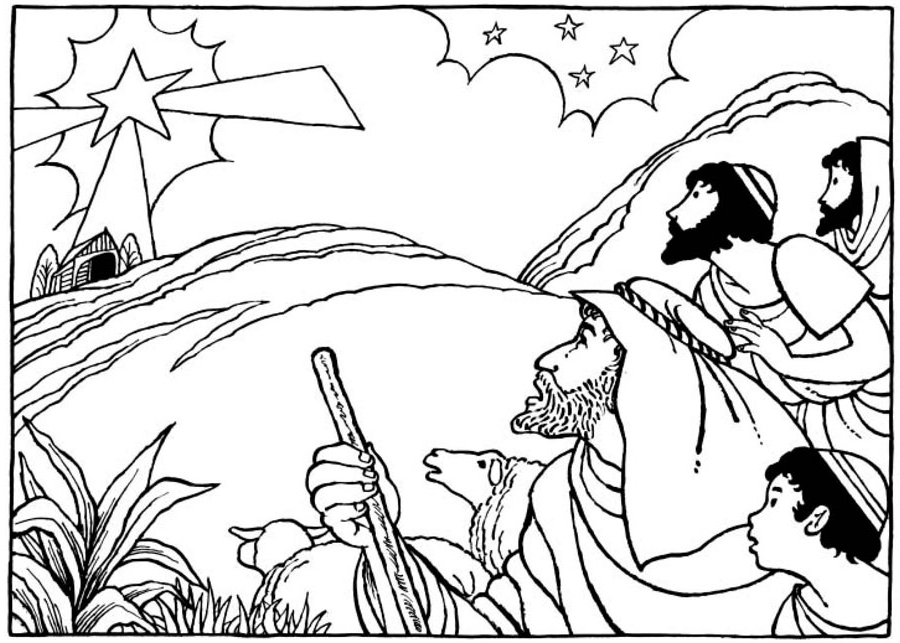 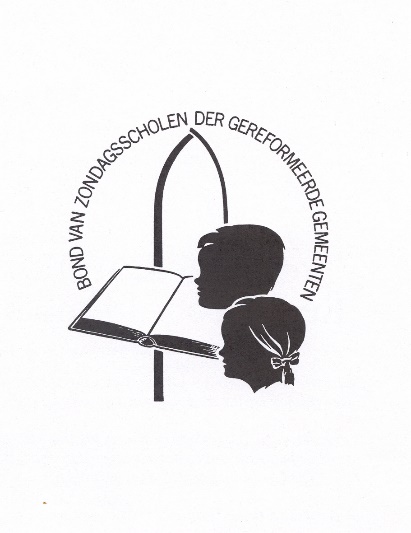 Uitgave van de Bond van Zondagsscholen 
van de Gereformeerde GemeentenWOORD VOORAFDe gepubliceerde programma’s zijn divers van inhoud. Er wordt gebruik gemaakt van Bijbelteksten, psalmen, geestelijke liederen, kanttekeningen, de Heidelbergse Catechismus, Kort Begrip en verschillende gedichten.Het kerstprogramma behandelt het thema: De Koning komt! Aan de hand van de subthema’s: de Koning voorzegd, de Koning aangekondigd, de Koning geboren, de Koning aanbeden en de Koning ontvangen, wordt dit thema verder uitgewerkt.Met dit programma hoopt het bestuur een handreiking te doen voor het samenstellen van een kerstprogramma voor uw zondagsschool. Het bestuur van de Bond van Zondagsscholen van de Gereformeerde GemeentenToelichting bij het thema: De Koning komt!De komst van een koning gaat niet ongemerkt voorbij. Lang van tevoren worden er voorbereidingen getroffen en de komst wordt zorgvuldig voorbereid. Veel mensen komen kijken en bewijzen de koning eer. Bij de komst van Koning Jezus zijn er vergelijkingen met de komst van een aardse koning, maar ook grote verschillen. Deze Koning werd niet met veel pracht en praal ontvangen. Bij de komst van deze Koning waren niet veel mensen aanwezig. En toch is het nodig dat we allemaal deze Koning leren kennen en de eer toebrengen. Het thema wordt op de volgende wijze uitgewerkt:De Koning voorzegd 			De komst van de Koning is al vroeg voorzegd. Direct na de zondeval zegt de HEERE zelf dat er een Koning komt die de kop van de satan zal vermorzelen. Wat een wonder dat de HEERE de mens niet aan zijn lot overliet! De Koning aangekondigd 		Toch zullen de mensen vaak hebben getwijfeld. ‘Zal de Koning wel komen?’ Het duurde ook zo lang. Maar wat de HEERE belooft, doet Hij ook. Aan het begin van het Nieuwe Testament lezen we dat de engel Gabriël de komst van de Koning aankondigt bij Maria en Zacharias.De Koning geboren 			En dan het grote kerstwonder! Koning Jezus wordt geboren. Niet in een paleis, maar in een beestenstal. Een nederige geboorte voor een Koning. Dat heeft Hij er voor over gehad, om zondaren zalig te kunnen maken!De Koning aanbeden 		De geboorte van een koningskind krijgt altijd veel aandacht. Maar bij deze Koning is dat anders. De meeste mensen blijven thuis. Ze hebben geen behoefte om de Koning te aanbidden. Gelukkig niet iedereen. We lezen in de Bijbel van herders, van wijzen uit het Oosten en van Simeon en Anna die het Koningskind aanbidden. Wat doen wij?De Koning ontvangen		 	Het is een wonder dat de Koning is geboren. En het is een groot voorrecht dat we er met Kerst weer bij mogen stilstaan. Maar als het daarbij blijft is het niet genoeg. We hebben het allemaal nodig om die Koning te ontvangen in ons eigen hart. Woont Hij al in jouw en uw hart?Opening Samenzang: psalm 72 : 1 en 4 (met collecte)Geef, Heer’, den Koning Uwe rechten,
En Uw gerechtigheid
Aan ’s Konings Zoon, om Uwe knechten
Te richten met beleid.
Dan zal Hij al Uw volk beheren,
Rechtvaardig, wijs en zacht;
En Uw ellendigen regeren;
Hun recht doen op hun klacht. 
’t Rechtvaardig volk zal welig groeien;
Daar twist en wrok verdwijnt,
Zal alles door den vrede bloeien,
Totdat geen maan meer schijnt.
Van zee tot zee zal Hij regeren,
Zover men volken kent;
Men zal Hem van d’ Eufraat vereren,
Tot aan des aardrijks end.Schriftlezing: Numeri 24 : 15-17 (uit de zegening van Bileam) en 
Daniël 2 : 31-36 en 44-45 (uit de geschiedenis van de droom van Nebukadnezar)De Koning voorzegdAl in het Paradijs belooft God dat er een Koning komt,Die de kop van de vijand zal verslaan.In de psalmen en profeten is die belofte niet verstomd;wie oren heeft om te horen, zal het verstaan.Er zal een ster voortgaan uit Jakob, en er zal een scepter uit Israël opkomen. En er zal een uit Jakob heersen. (Numeri 24: 17b, 19a)Psalm 110 : 1Dus heeft de HEER’ tot mijnen Heer’ gesproken:‘Zit op den troon ter rechterhand naast Mij;Tot Ik de macht Uws vijands heb verbroken,En U zijn nek tot ene voetbank zij.’Dit gaat over Christus. David noemt Hem zijn Heere, want Christus is wel Davids Zoon naar het vlees, maar ook Davids Heere. 
(naar de kanttekeningen)Want Hij komt om de aarde te richten; Hij zal de wereld richten in gerechtigheid, en de volken in alle rechtmatigheid. (Psalm 98 : 9)De Zoon van David zal bestrijdende koningen der aarde;maar Zijn rijk blijft te alle tijde,zoals Daniël verklaarde.Doch in de dagen van die koningen zal de God des hemels een Koninkrijk verwekken, dat in der eeuwigheid niet zal verstoord worden…… en dat Koninkrijk zal aan geen ander volk overgelaten worden; het zal al die koninkrijken vermalen en tenietdoen, maar zelf zal het in alle eeuwigheid bestaan. (Daniël 2 : 44)Der grootheid dezer heerschappij en des vredes zal geen einde zijn op den troon van David en in zijn koninkrijk, om dat te bevestigen…… en dat te sterken met gericht en met gerechtigheid, van nu aan tot in eeuwigheid toe. De ijver des HEEREN der heirscharen zal zulks doen. 
(Jesaja 9 : 6)In Zijn dagen zal de rechtvaardige bloeien, en de veelheid van vrede, totdat de maan niet meer zij. (Psalm 72 : 7)En Hij zal heersen van de zee tot aan de zee, en van de rivier tot aan de einden der aarde. (Psalm 72 : 8)Zijn rijk is een rijk van vrede,gerechtigheid , behoudenis.Maar ik, als Hij doet Zijn intrede,zal ik Hem kennen, wie Hij is?Maar wie zal de dag Zijner toekomst verdragen, en wie zal bestaan, als Hij verschijnt? (Maleachi 3 : 2)Psalm 45 : 2Gord, gord, o Held, Uw zwaard aan Uwe zijde,Uw blinkend zwaard, zo scherp gewet ten strijde;Vertoon Uw glans, vertoon Uw majesteit;Rijd zegerijk in Uwe heerlijkheid.Op ’t zuiv’re woord der waarheid; rijd voorspoedig,En heers alom rechtvaardig en zachtmoedig;Uw rechterhand zal ’t Godd’lijk rijk behoên,En in den krijg geduchte daden doen.Zijn majesteit en heerlijkheid zijn zoals een groot koning met veel pracht en staatsie naar het oorlogsveld gaat.Hij verschijnt groot in Zijn Evangelie, in alles overtreffende heerlijkheid die Zijn Vader Hem heeft gegeven.Christus was niet te herkennen aan uitwendige heerlijkheid, want Hij heeft de gestaltenis van een dienstknecht aangenomen; het was een en al geestelijke heerlijkheid, geestelijke majesteit. (naar Matthew Henry)(Spreekkoor Psalm 24 : 7 en 8)Spreekkoor 1: Heft uw hoofden op, gij poorten, en verheft u, gij eeuwige deuren, opdat de Koning der ere inga. Spreekkoor 2: Wie is de Koning der ere?Spreekkoor 1: De HEERE, sterk en geweldig; de HEERE, geweldig in den strijd.Spreekkoor 2: Heft uw hoofden op, gij poorten, ja, heft op, gij eeuwige deuren, opdat de Koning der ere inga.Spreekkoor 1: Wie is Hij, deze Koning der ere?Spreekkoor 2: De HEERE der heirscharen, Die is de Koning der ere.Deze psalm is gedicht toen David de ark naar de berg van de Heere bracht. De ark met het verzoendeksel verwijst naar Christus. Hij is de Koning der ere. (naar Matthew Henry)Een stem des roependen in de woestijn: Bereidt den weg des HEEREN, maakt recht in de wildernis een baan voor onze God. (Jesaja 40: 3)Zingen:O kom, Gij sleutel Davids, kom
en open ons het heiligdom;
dat wij betreden uwe poort,
Jeruzalem, o vredesoord!
Weest blij, weest blij, o Israël!
Hij is nabij, Immanuel!O kom, die onze Heerser zijt,
in wolk en vuur en majesteit.
O Adonai die spreekt met macht,
verbreek het duister van de nacht.
Weest blij, weest blij, o Israël!
Hij is nabij, Immanuel!Samenzang: Lofzang van Zacharias : 5Voor elk die in het duister dwaalt,
Verstrekt deez’ zon een helder licht,
Dat hem in schâuw des doods bestraalt,
Op ’t vredepad zijn voeten richt.De Koning aangekondigd Psalm 146 : 8’t Is de HEER’ van alle heren,
Sions God, geducht in macht,
Die voor eeuwig zal regeren,
Van geslachte tot geslacht.
Sion, zing uw God ter eer;
Prijs Zijn grootheid; loof den HEER’.Zingen:Goede engel Gabriël,
ga en zeg aan Israël
dat de Heer’, Die eeuwig leeft,
doet wat Hij gezworen heeft.Lukas 1 : 13, 67, 76, 77
Maar de engel zeide tot hem: Vrees niet, Zacharias, want uw gebed is verhoord, en uw vrouw Elisabet zal u een zoon baren, en gij zult zijn naam heten Johannes.
En Zacharias, zijn vader, werd vervuld met den Heiligen Geest en profeteerde, zeggende:
En gij, kindeken, zult een profeet des Allerhoogsten genaamd worden; Want gij zult voor het aangezicht des Heeren heengaan, om Zijn wegen te bereiden;Om Zijn volk kennis der zaligheid te geven, in vergeving hunner zonden.Zingen:
In het begin was het Woord, 
en het Woord was bij God. 
In het begin was het Woord, 
en het Woord was bij God.Het Woord is bij ons gekomen, 
Het kwam als een licht in de nacht
om onder de mensen te wonen. 
Maar wie had een Kindje verwacht? (Refrein)Het Woord is aan ons gegeven, 
al lang van tevoren beloofd. 
De Weg en de Waarheid, 
het Leven voor wie in het Kindje gelooft. (Refrein)Zingen:Gabriël, door God gezonden,
spreekt de maagd Maria aan:
Wees gegroet, de Heer’ is met u,
wees gezegend in Zijn Naam.Vrees nu niet, God geeft genade
en Hij geeft u ook een Zoon.
Jezus zal dit Kindje heten,
Erfgenaam van Davids troon.Hoe zal alles toch gebeuren,
alles wat ik heb gehoord?
Zie de dienstmaagd van de Heere,
mij geschiede naar Uw Woord.De Koning geborenHet is al nacht in Bethlehem,wat wordt de wereld kil;de mensen zijn naar bed gegaan,de schapen slapen stil.De herders waken in dit uur,zij slaan hun mantels om.Maar dan een hemels vreugdevuur,een zee van licht rondom.Een engel, is het Gabriël?verschijnt te middernacht,‘Wees niet bevreesd, o Israël,God heeft aan u gedacht.Er is vannacht een Koningskindgeboren in een stal.Zie hoe men Hem in doeken windt,de Koning van ’t heelal.’Vlug zijn de herders naar Bethlehem gegaan,	
en hebben eerbiedig bij de kribbe gestaan.	Ze vertelden iedereen die het wilde horen:	
‘De Koning is geboren.’ 				En Maria, diep bewogen,				
zat daar bij haar Kindje neer.			Heilige vreugd’ straald’ uit haar ogen,		
en haar ziel verhief den Heer’. 					Lofzang van Maria : 1 en 3Mijn ziel verheft Gods eer;
Mijn geest mag blij den Heer’
Mijn Zaligmaker noemen,
Die, in haar lagen staat,
Zijn dienstmaagd niet versmaadt,
Maar van Zijn gunst doet roemen.

Hoe heilig is Zijn naam!
Laat volk bij volk tezaâm
Barmhartigheid verwachten;
Nu Hij de zaligheid,
Voor die Hem vreest, bereidt,
Door al de nageslachten.Vertelling: ‘Waar is de geboren Koning?’Samenzang: psalm 72 : 6Ja, elk der vorsten zal zich buigen,
En vallen voor Hem neer;
Al ’t heidendom Zijn lof getuigen,
Dienstvaardig tot Zijn eer.
’t Behoeftig volk, in hunne noden
In hun ellend’ en pijn,
Gans hulpeloos tot Hem gevloden,
Zal Hij ten redder zijn.De Koning aanbedenSimeon	Lukas 2 : 25 en 27-28En zie, er was een mens te Jeruzalem, wiens naam was Simeon. En hij kwam door den Geest in den tempel.En als de ouders het Kindeken Jezus inbrachten, om naar de gewoonte der wet met Hem te doen,Zo nam hij Hetzelve in zijn armen en loofde God.
Zingen: Lofzang van Simeon : 2Een licht, zo groot, zo schoon,
Gedaald van ’s hemels troon,
Straalt volk bij volk in d’ ogen;
Terwijl ’t het blind gezicht
Van ’t heidendom verlicht,
En Isrel zal verhogen.Anna	Lukas 2 : 36 en 38En er was Anna, een profetes. En deze te dierzelver ure daarbij komende, heeft insgelijks den Heere beleden,en sprak van Hem tot allen die de verlossing in Jeruzalem verwachtten.De wijzen	 	Mattheüs 2 : 1-2 en 11Zie, enige wijzen van het oosten zijn te Jeruzalem aangekomen,zeggende: Waar is de geboren Koning der Joden? Want wij hebben gezien Zijn ster in het oosten, en zijn gekomen om Hem te aanbidden.En in het huis gekomen zijnde, vonden zij het Kindeken met Maria, Zijn moeder, en nedervallende hebben zij Hetzelve aangebeden.En hun schatten opengedaan hebbende, brachten zij Hem geschenken: goud en wierook en mirre.Is dit de Zaligmaker der wereld? Is dit de Koning der Joden? Ja meer, is dit de Koning van alle koningen der aarde?Ja, dat is Hij, die, hoewel hij rijk was, om onzentwil dus arm is geworden! (Matthew Henry)
Zingen: psalm 72 : 8‘Zo moet de Koning eeuwig leven!’
Bidt elk met diep ontzag;
Men zal Hem ’t goud van Scheba geven,
Hem zeeg’nen dag bij dag.
Is op het land een handvol koren,
Gekoesterd door de zon,
’t Zal op ’t gebergt’ geruis doen horen,
Gelijk de Libanon.Intocht in JeruzalemEn zij brachten het veulen tot Jezus en wierpen hun klederen daarop; en Hij zat op hetzelve. (Markus 11 : 7)Zegt de dochter Sions: Zie, uw Koning komt tot u, zachtmoedig en gezeten op een ezelin en een veulen, zijnde een jong ener jukdragende ezelin. 
(Mattheüs 21 : 5)Gezegend is de Koning, Die daar komt in den Naam des Heeren; vrede zij in den hemel en heerlijkheid in de hoogste plaatsen! (Lukas 19 : 38)Zingen: psalm 72 : 10Dan zal, na zoveel gunstbewijzen,
’t Gezegend heidendom
’t Geluk van dezen Koning prijzen,
Die Davids troon beklom.
Geloofd zij God, dat eeuwig Wezen,
Bekleed met mogendheên;
De HEER’, in Israël geprezen,
Doet wond’ren, Hij alleen.De Koning ontvangenZingen: Lofzang van Simeon, berijming ds. C.J. MeeuseLaat, Heere, nu voortaan
Uw knecht in vrede gaan,
naar ’t Woord van zijn vertrouwen;
U hebt mijn hart verheugd;
en doet mijn oog met vreugd
Uw zaligheid aanschouwen.
De Heiland lang verbeid,
is nu door U bereid
voor aller volk’ren ogen;
Hij is der heid’nen Licht,
ook zal Zijn aangezicht
Uw Israël verhogen.Een lofzang van David. O mijn God, Gij Koning, ik zal U verhogen en Uw Naam loven in eeuwigheid en altoos (Psalm 145 : 1)Trek mij, wij zullen U nalopen. De Koning heeft mij gebracht in Zijn binnenkameren; wij zullen ons verheugen en in U verblijden; (Hooglied 1 : 4a)Wij zullen Uw uitnemende liefde vermelden, meer dan den wijn; de oprechten hebben U lief. (Hooglied 1 : 4b)Want een iegelijk die bidt, die ontvangt; en die zoekt, die vindt; en die klopt, dien zal opengedaan worden. (Mattheüs 7 : 8)Die u ontvangt, ontvangt Mij; en die Mij ontvangt, ontvangt Hem Die Mij gezonden heeft. (Mattheüs 10 : 40)Gedicht: De geboren Koning! 
De Heiland werd in Bethlehem geboren, 
gering en arm en zonder aardse pracht.
Geen klinkende bazuinen lieten horen 
dat Hij, Die ’t volk reeds eeuwen had verwacht,
Die Zelf de Koning is van ’t gans heelal,
daar neerlag in een arme beestenstal.
Ja, Hij werd arm, opdat Hij al de Zijnen, 
die door hun schuld en armoe en in druk
voor eeuwig voor Gods toorngloed moesten kwijnen, 
vervullen zou met ’t allerhoogst geluk,
opdat zij voor Gods troon, in heerlijkheid 
Hem prijzen zouden tot in eeuwigheid!
Maar altijd komt de vraag voor elk naar boven: 
‘Kwam Christus ook voor u, kwam Hij voor mij?’
Voor al Zijn kinderen werd Hij geboren;
behoren wij daar ook persoonlijk bij?
Gaat ons verlangen uit, in waar gemis,
naar Hem, Die door God Zelf gegeven is?
God geve ons Hem door ’t geloof t’ aanschouwen,
ja, Hem t’ omhelzen Die op aarde kwam,
zoals een Simeon met vast vertrouwen, 
gelovig Jezus in zijn armen nam.
Dan zingen wij, mét Simeon verblijd:
‘Nu heeft mijn oog gezien Uw zaligheid!’Zingen:Neem mijn leven, laat het, Heer’,toegewijd zijn aan Uw eer.Maak mijn uren en mijn tijdtot Uw lof en dienst bereid.Neem mijn stem, opdat mijn liedU, mijn Koning, hulde biedt.Maak, o Heer’, mijn lippen rein,dat zij Uw getuigen zijn.Neem mijn wil en maak hem vrij,dat hij U geheiligd zij.Maak mijn hart tot Uwen troon,dat, o Heer’, Uw Geest er woon’.Voorwaar zeg Ik u: Zo wie het Koninkrijk Gods niet zal ontvangen als een kindeken, die zal geenszins in hetzelve komen. (Lukas 18 : 17)Alsdan zal de Koning zeggen tot degenen die tot Zijn rechter hand zijn: Komt, gij gezegenden Mijns Vaders, beërft dat Koninkrijk hetwelk u bereid is van de grondlegging der wereld. (Mattheüs 25 : 34)Dat is het geslacht dergenen die naar Hem vragen, die Uw aangezicht zoeken, dat is Jakob. (Psalm 24 : 6)Psalm 24 : 2, 3 en 5 (declamatie)Wie klimt den berg des Heeren op?
Wie zal dien Godgewijden top,
Voor ’t oog van Sions God, betreden?
De man, die, rein van hart en hand,
Zich niet aan ijdelheid verpandt,
En geen bedrog pleegt in zijn eden.Die zal, door ’s HEEREN gunst geleid,
En zegen en gerechtigheid
Van God, den God zijns heils, ontvangen.
Dit ’s Jakob, dit is ’t vroom geslacht,
Dat naar God vraagt, Zijn wet betracht,
En zoekt Zijn aanschijn met verlangen.

Verhoogt, o poorten, nu den boog;
Rijst, eeuw’ge deuren, rijst omhoog;
Opdat g’ uw Koning moogt ontvangen.
Wie is die Vorst, zo groot in kracht?
’t Is ’t Hoofd van ’s hemels legermacht;
Hem eren wij met lofgezangen.Den Koning nu der eeuwen, den onverderfelijken, den onzienlijken, den alleen wijzen God, zij eer en heerlijkheid in alle eeuwigheid. Amen. 
(1 Timotheus 1: 17)Samenzang: psalm 72 : 11Zijn Naam moet eeuwig eer ontvangen;
Men loov’ Hem vroeg en spa;
De wereld hoor’, en volg’ mijn zangen
Met ‘Amen, amen’ na.Sluiting Samenzang: ‘Ere zij God’Ere zij God, ere zij GodIn den hoge, in den hoge, in den hoge! Vrede op aarde, vrede op aarde,In de mensen een welbehagen.Ere zij God in den hoge,Ere zij God in den hoge!Vrede op aarde, vrede op aarde,Vrede op aarde, vrede op aarde,In de mensen, in de mensen een welbehagen,In de mensen een welbehagen, een welbehagen.Ere zij God, ere zij GodIn den hoge, in den hoge, in den hoge! Vrede op aarde, vrede op aarde,In de mensen een welbehagen.Amen, amen.